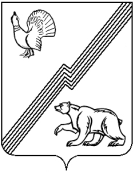 АДМИНИСТРАЦИЯ ГОРОДА ЮГОРСКАХанты-Мансийского автономного округа – Югры ПОСТАНОВЛЕНИЕот  30 октября 2018 года 									         №  2998(с изменениями от 29.04.2019 № 880, от 10.10.2019 № 2178, от 18.12.2019 № 2725, от 24.12.2019 № 2775, от 09.04.2020 № 542, от 04.06.2020 № 729, от 28.09.2020 № 1392, от 21.12.2020 № 1920, от 21.12.2020 № 1921, от 22.06.2021 № 1121-п, от 24.09.2021 № 1781-п, от 15.11.2021 № 2167-п, от 20.12.2021 № 2435-п, от 03.03.2022 № 380-п, от 14.11.2022 №2378-п, от 14.11.2022 № 2392-п, от 28.12.2022 № 2735-п, от 30.01.2023 № 114-п)О муниципальной программе города Югорска «Развитие гражданского общества, реализация государственной национальной политики и профилактика экстремизма»В соответствии со статьей 179 Бюджетного кодекса Российской Федерации, Указом Президента Российской Федерации от 07.05.2018 № 204 «О национальных целях                                  и стратегических задачах развития Российской Федерации на период до 2024 года», Федеральным законом от 28.06.2014 № 172-ФЗ «О стратегическом планировании в Российской Федерации», Федеральным законом от 06.10.2003 № 131-ФЗ «Об общих принципах организации местного самоуправления в Российской Федерации», постановлением администрации города Югорска от 03.11.2021 № 2096-п «О порядке принятия решения о разработке муниципальных программ города Югорска, их формирования, утверждения и реализации»:1. Утвердить муниципальную программу города Югорска «Развитие гражданского общества, реализация государственной национальной политики и профилактика экстремизма» (приложение).2. Признать утратившими силу постановления администрации города Югорска: - от 31.10.2013 № 3290 «О муниципальной программе города Югорска «Профилактика экстремизма, гармонизация межэтнических и межкультурных отношений, укрепление толерантности на 2014-2020 годы»;- от 25.06.2014 № 2927 «О внесении изменений в постановление администрации города Югорска от 31.10.2013 № 3290»;- от 17.11.2014 № 6228 «О внесении изменений в постановление администрации города Югорска от 31.10.2013 № 3290»;- от 29.04.2015 № 1941 «О внесении изменений в постановление администрации города Югорска от 31.10.2013 № 3290»;- от 21.05.2015 № 2088 «О внесении изменений в постановление администрации города Югорска от 31.10.2013 № 3290»;- от 07.08.2015 № 2771 «О внесении изменений в постановление администрации города Югорска от 31.10.2013 № 3290»;- от 15.12.2015 № 3614 «О внесении изменений в постановление администрации города Югорска от 31.10.2013 № 3290»;- от 09.09.2016 № 2205 «О внесении изменений в постановление администрации города Югорска от 31.10.2013 № 3290 «О муниципальной программе города Югорска «Профилактика экстремизма, гармонизация межэтнических и межкультурных отношений, укрепление толерантности на 2014-2020 годы»;- от 24.11.2016 № 2954 «О внесении изменений в постановление администрации города Югорска от 31.10.2013 № 3290 ««О муниципальной программе города Югорска «Профилактика экстремизма, гармонизация межэтнических и межкультурных отношений, укрепление толерантности на 2014-2020 годы»;- от 19.12.2017 № 3222 «О внесении изменений в постановление администрации города Югорска от 31.10.2013 № 3290 ««О муниципальной программе города Югорска «Профилактика экстремизма, гармонизация межэтнических и межкультурных отношений, укрепление толерантности на 2014-2020 годы»;- от 19.12.2017 № 3223 «О внесении изменений в постановление администрации города Югорска от 31.10.2013 № 3290 «О муниципальной программе города Югорска «Профилактика экстремизма, гармонизация межэтнических и межкультурных отношений, укрепление толерантности на 2014-2020 годы»;- от 17.04.2018 № 1062 «О внесении изменений в постановление администрации города Югорска от 31.10.2013 № 3290  «О муниципальной программе города Югорска «Профилактика экстремизма, гармонизация межэтнических и межкультурных отношений, укрепление толерантности на 2014-2020 годы».3. Опубликовать постановление в официальном печатном издании города Югорска, разместить на официальном сайте органов местного самоуправления города Югорска                              и в государственной автоматизированной системе «Управление».4. Настоящее постановление вступает в силу после его официального опубликования,              но не ранее  01.01.2019.5. Контроль за выполнением постановления возложить на начальника управления внутренней политики и общественных связей А.Н. Шибанова.Исполняющий обязанностиглавы города Югорска                                                                                         Т.И. ДолгодвороваПриложениек постановлениюадминистрации города Югорскаот   30 октября 2018 года    №  2998Муниципальная программа города Югорска «Развитие гражданского общества, реализация государственной национальной политики и профилактика экстремизма»(далее – муниципальная программа)Паспорт муниципальной программыРаздел 1. Характеристика структурных элементов (основных мероприятий) муниципальной программы1.1. Реализация поставленных целей и решение задач муниципальной программы планируется через проведение комплекса технических, организационно-управленческих мероприятий.1.2. В соответствии с подпрограммой 1 «Информационное сопровождение деятельности органов местного самоуправления» для обеспечения информационной открытости реализуются основные мероприятия:Основное мероприятие 1.1 «Освещение деятельности органов местного самоуправления, социально-экономического развития города Югорска в средствах массовой информации  и иными способами» предусматривает:- заключение муниципальных контрактов на оказание услуг по освещению деятельности органов местного самоуправления в телевизионном эфире, в печатных СМИ, по опубликованию информации на ресурсах информационно-телекоммуникационной сети «Интернет» (далее – сеть «Интернет»);- заключение соглашения о предоставлении субсидии из бюджета города Югорска в целях финансового обеспечения затрат в связи с опубликованием муниципальных правовых актов и иной официальной информации города Югорска.Основное мероприятие 1.2 «Мониторинг информационного сопровождения деятельности органов местного самоуправления, социально-экономического развития города Югорска» предусматривает:- заключение муниципального контракта на оказание услуг по мониторингу и анализу информации о деятельности органов местного самоуправления города Югорска, размещенной  в сети «Интернет».- заключение муниципальных контрактов на оказание услуг, способствующих обеспечить представительство органов местного самоуправления муниципального образования город Югорск на ресурсах сети «Интернет».1.3. В соответствии с подпрограммой 2 «Поддержка социально ориентированных некоммерческих организаций» для обеспечения открытой и конкурентной системы поддержки социально ориентированных некоммерческих организаций и создания условий для развития форм непосредственного осуществления населением местного самоуправления и участия населения в осуществлении местного самоуправления реализуются основные мероприятия:Основное мероприятие 2.1 «Организация и проведение конкурса среди некоммерческих организаций города Югорска с целью предоставления финансовой поддержки для реализации программ» предусматривает предоставление субсидий некоммерческим организациям на конкурсной основе.Основное мероприятие 2.2 «Развитие форм непосредственного осуществления населением местного самоуправления и участия населения в осуществлении местного самоуправления в городе Югорске» предусматривает:- заключение муниципальных контрактов на приобретение товаров (оказание услуг), способствующих осуществлению и развитию форм непосредственного осуществления населением местного самоуправления и участия населения в осуществлении местного самоуправления (в том числе на условиях софинансирования из бюджета Ханты-Мансийского автономного округа – Югры);- осуществление форм финансовой поддержки деятельности организаций территориального общественного самоуправления в порядке, утвержденном муниципальным правовым актом.Основное мероприятие 2.3 «Оказание финансовой поддержки социально ориентированным некоммерческим организациям, зарегистрированным и действующим на территории города Югорска, не являющимися государственными (муниципальными) учреждениями» предусматривает предоставление целевых субсидий некоммерческим организациям, зарегистрированным и действующим на территории города Югорска в соответствии с порядками о предоставлении целевых субсидий, утвержденными муниципальными правовыми актами.1.4. В соответствии с подпрограммой 3 «Укрепление межнационального  и межконфессионального согласия, поддержка культуры народов, проживающих на территории города Югорска, профилактика экстремизма» для формирования общероссийского гражданского самосознания, обеспечения социальной и культурной адаптации мигрантов, профилактики межэтнических и межконфессиональных конфликтов, проявлений экстремизма и противодействия его идеологии, а также сохранения и развития самобытной культуры российского казачества и повышение его роли в воспитании подрастающего поколения в духе патриотизма реализуются основные мероприятия:Основное мероприятие 3.1 «Организация мероприятий по изучению культурного наследия народов России и мира в образовательных организациях города» предполагает организацию познавательных командных игр и квестов, фестивалей, направленных на повышение уровня знаний детей и подростков о культуре и традициях народов России и мира. Мероприятие позволит расширить кругозор участников, узнать о культурном и языковом многообразии народов, населяющих Ханты-Мансийский автономный округ – Югру и город Югорск.Основное мероприятие 3.2 «Развитие потенциала молодежи и его использование в интересах укрепления единства российской нации и профилактики экстремизма» предусматривает проведение тематических форумов, акций, конкурсов и фестивалей с участием старшеклассников, студентов и работающей молодежи в возрасте от 14 до 23 лет, в том числе состоящих на профилактическом учете и (или) находящихся под административным надзором в правоохранительных органах в связи с причастностью к совершению правонарушений в сфере общественной безопасности, формирующих терпимость к представителям других национальностей, негативное отношение к экстремистским проявлениям и ксенофобии среди молодежи. Совместные молодежные акции будут способствовать укреплению межнационального сотрудничества.Основное мероприятие 3.3 «Организация мероприятий, направленных на укрепление межнационального мира и согласия, сохранение культуры проживающих в городе Югорске этносов» включает в себя организацию и проведение в муниципальных учреждениях культуры выставок, презентаций, фестивалей, дней культуры  народов России, в том числе народов Центрально-Азиатского и Северо-Кавказского регионов, проживающих на территории города Югорска и других  мероприятий, направленных на укрепление межнационального мира и согласия, организацию мероприятий по сохранению нематериального культурного наследия, развитию и популяризации культуры коренных малочисленных народов Севера в городе Югорске». Основное мероприятие 3.4 «Сохранение и популяризация самобытной казачьей культуры, обеспечение участия казачьего общества станица «Югорская» в воспитании идей национального единства и патриотизма» предполагает ознакомление жителей города Югорска   с деятельностью казачьего общества «Станица Югорская», традиционной казачьей культурой и традициями. Проведение праздника традиционной культуры казачества в рамках Дня России направлено на популяризацию казачьей культуры в городе Югорске, воспитание патриотических качеств. Основное мероприятие 3.5 «Организация спортивно-массовых мероприятий, способствующих укреплению межнациональной солидарности, в том числе социальной адаптации и интеграции мигрантов» предполагает проведение спортивных состязаний, турниров, кубков и других видов соревнований с участием представителей национальных диаспор и общин города Югорска, с привлечением работодателей, привлекающих иностранных граждан (мигрантов), организация информационно-разъяснительной работы по укреплению здорового соревновательного духа и межнациональной солидарности, профилактике экстремизма с воспитанниками и тренерско-преподавательским составом спортивных клубов и клубов по месту жительства, развивающих в числе видов спорта различные виды единоборств. Основное мероприятие 3.6 «Организация просветительских мероприятий, информационное сопровождение деятельности по реализации государственной национальной политики» предполагает издание печатной продукции и изготовление печатной продукции и социальных роликов просветительского характера, направленных на противодействие идеологии терроризма и экстремизма, гармонизацию межэтнических и межконфессиональных отношений,  систематическое размещение в социальных сетях, блогах, популярных общедоступных интернет-порталах информационных материалов о позитивном опыте межэтнического и межкультурного взаимодействия народов России, о  проводимых национальных праздниках и днях культуры народов России, в том числе народов Центрально-Азиатского и Северо-Кавказского регионов, проживающих на территории города Югорска, проведение во взаимодействии с правоохранительными органами и  работодателями, привлекающими иностранных граждан (мигрантов), мониторинга миграционной ситуации на территории города Югорска с целью профилактики формирования этнических анклавов, социальной исключенности отдельных групп граждан.Основные мероприятия  муниципальной программы указаны в таблице 2.Раздел 2. Механизм реализации структурных элементов (основных мероприятий) муниципальной программы2.1. Ответственным исполнителем муниципальной программы является управление внутренней политики и массовых коммуникаций администрации города Югорска (далее – ответственный исполнитель).Ответственный исполнитель осуществляет управление реализацией муниципальной программы, обладает правом вносить предложения об изменении объемов финансовых средств, направляемых на реализацию подпрограмм и на решение отдельных задач муниципальной программы.2.2. Механизмом реализации муниципальной программы является комплекс мер, направленных на эффективное исполнение программы, которое осуществляется посредством:- разработки проектов муниципальных правовых актов, необходимых для выполнения муниципальной программы (подпрограммы);- взаимодействия с Департаментом внутренней политики Ханты-Мансийского автономного округа – Югры, Департаментом общественных и внешних связей  Ханты-Мансийского автономного округа – Югры и другими исполнительными органами государственной власти Ханты-Мансийского автономного округа - Югры, органами местного самоуправления муниципальных образований Ханты-Мансийского автономного                           округа – Югры, государственными учреждениями Ханты-Мансийского автономного округа – Югры и муниципальными учреждениями и предприятиями города Югорска, коммерческими и некоммерческими организациями по вопросам, относящимся к основным задачам ответственного исполнителя;- уточнения объёмов финансирования по программным мероприятиям на очередной финансовый год и плановый период в соответствии с мониторингом фактически достигнутых результатов путём сопоставления их с целевыми показателями реализации программы;- эффективного использования средств, выделенных на реализацию программы;- предоставления субсидии из местного бюджета некоммерческим организациям города Югорска;- заключения муниципальных контрактов (договоров) на выполнение работ, закупку и поставку продукции, оказание услуг в соответствии с законодательством Российской Федерации;- заключения соглашения с Департаментом внутренней политики Ханты-Мансийского автономного округа – Югры о предоставлении субсидии на реализацию мероприятий;- формирование отчетности о ходе реализации муниципальной программы;- информирования общественности о ходе и результатах реализации программы, финансировании программных мероприятий, в том числе о механизмах реализации отдельных мероприятий программы.2.3. Оценка исполнения мероприятий основана на мониторинге целевых показателей муниципальной программы и результатов ее реализации путем сопоставления фактически достигнутых целевых показателей с плановыми показателями, установленными при утверждении муниципальной программы. В соответствии с данными мониторинга по фактически достигнутым результатам реализации мероприятий в муниципальную программу могут быть внесены корректировки. В случае выявления лучших практик реализации программных мероприятий в программу могут быть внесены корректировки, связанные с оптимизацией этих мероприятий.2.4. При реализации мероприятий Программы управление бухгалтерского учёта и отчётности администрации города Югорска выполняет функции финансового контроля исполнения программных мероприятий, а также осуществляет сопровождение заключённых муниципальных контрактов, в том числе в Единой информационной системе в сфере закупок, для чего:- формирует план-график закупок и при необходимости вносит в него изменения;- совместно с ответственным исполнителем обеспечивает осуществление закупки товара, работы, услуги для обеспечения муниципальных нужд;- выполняет процедуру оплаты поставленных товаров, выполненных работ и услуг  в соответствии с условиями муниципальных контрактов;- осуществляет возврат денежных средств, внесённых в качестве обеспечения исполнения муниципальных контрактов, поставщикам и исполнителям.2.5. Для обеспечения анализа эффективности мероприятий муниципальной программы, контроля ее реализации ежегодно ответственный исполнитель в порядке, установленном муниципальным правовым актом, представляет соответствующий отчет Департаменту экономического развития и проектного управления администрации города Югорска.Управление внутренней политики и массовых коммуникаций администрации города Югорска, являющееся ответственным исполнителем мероприятий муниципальной программы, для реализации которых предусмотрено заключение соглашения о предоставлении субсидии из бюджета Ханты-Мансийского автономного округа-Югры бюджету города Югорска, несет персональную ответственность за реализацию соглашения и достижение соответствующих показателей.Соглашения (договоры), заключаемые ответственным исполнителем и соисполнителями в целях реализации мероприятий муниципальной программы, должны содержать требования соблюдения законодательства Российской Федерации в сфере обеспечения безопасности при проведении мероприятий с участием граждан.2.6. В целях подготовки результатов реализации муниципальной программы соисполнители мероприятий муниципальной программы, участвующие в реализации мероприятий муниципальной программы, представляют ответственному исполнителю предложения по формированию комплексного плана (сетевого графика) по исполнению субсидии из бюджета Ханты-Мансийского автономного округа – Югры (далее – комплексный план) и отчетность по формам и в сроки, установленные постановлением администрации города Югорска от 03.11.2021 № 2096-п «О порядке принятия решения о разработке муниципальных программ города Югорска, их формирования, утверждения и реализации».2.7. Финансовое обеспечение муниципальной программы осуществляется в пределах средств, выделенных из бюджета города Югорска. Выделение средств бюджета Ханты-Мансийского автономного округа - Югры ответственному исполнителю и соисполнителям муниципальной программы осуществляется в соответствии со сводной бюджетной росписью бюджета Ханты-Мансийского автономного округа – Югры и местного бюджета, в пределах лимитов бюджетных обязательств и объемов финансирования, предусмотренных муниципальной программой.2.8. Мероприятия муниципальной программы обеспечиваются финансированием за счет средств местного бюджета, а также средств субсидии из бюджета Ханты-Мансийского автономного округа – Югры в соответствии с государственными программами Ханты-Мансийского автономного округа – Югры:- «Реализация государственной национальной политики и профилактика экстремизма» (постановление Правительства Ханты-Мансийского автономного округа-Югры от 31.10.2021 № 480-п);- «Профилактика правонарушений и обеспечение отдельных прав граждан» (постановление Правительства Ханты-Мансийского автономного округа – Югры от 31.10.2021 № 479-п).2.9. Внедрение технологий бережливого производства планируется осуществлять с учетом положений, установленных распоряжением  Правительства Ханты-Мансийского автономного округа - Югры от 19.08.2016 № 455-рп «О Концепции «Бережливый регион» в Ханты-Мансийском автономном округе – Югре».Мероприятия муниципальной программы не являются составляющими портфелей проектов (проектов).Муниципальной программой не предусмотрено строительство и приобретение капитальных объектов.Таблица 1Целевые показатели муниципальной программы*Государственная программа Ханты-Мансийского автономного округа – Югры «Реализация государственной национальной политики и профилактика экстремизма», утвержденная постановлением Правительства Ханты-Мансийского автономного округа – Югры от 31.10.2021 № 480-п (наличие показателей результативности использования субсидии, соответствующих целевым показателям и индикаторам государственной программы Ханты-Мансийского автономного округа – Югры, является основным условием предоставления субсидии из бюджета Ханты-Мансийского автономного округа - Югры).Расчёт целевых показателей муниципальной программыПоказатель 1 рассчитывается по отчетам, представленным получателем субсидии, об опубликовании муниципальных правовых актов и иной официальной информации города Югорска (нарастающим итогом).Показатель 2 рассчитывается по эфирным справкам и актам выполненных работ, представленными исполнителем муниципального контракта (нарастающим итогом).Показатель 3 рассчитывается ежегодно по итогам предоставления субсидии из бюджета города Югорска социально ориентированным некоммерческим организациям, не являющимся государственными (муниципальными) учреждениями, на реализацию программ (проектов) на конкурсной основе.Показатель 4 доводится до ОМС по результатам ежегодного социологического опроса граждан, организуемого Департаментом общественных  и внешних связей Ханты-Мансийского автономного округа - Югры.Показатель 5 рассчитывается исходя из количества участников, фактически  охваченных мероприятиями (нарастающим итогом).Показатель 6 рассчитывается исходя из количества участников, фактически  охваченных мероприятиями (нарастающим итогом).Показатель 7 рассчитывается ежегодно по итогам суммирования количества случаев участия жителей города Югорска в формах непосредственного осуществления местного самоуправления, проведенных в соответствии с принятым регламентирующим муниципальным правовым актом.Показатель 8 соответствует аналогичному значению показателя ежеквартального отчета управления внутренней политики и массовых коммуникаций администрации города Югорска о количестве информационных сообщений, опубликованных на официальном сайте органов местного самоуправления, аккаунтах органов местного самоуправления в социальных сетях.Таблица 2Распределение финансовых ресурсов муниципальной программы (по годам)Таблица 3Мероприятия, реализуемые на принципах проектного управления Таблица не заполняется в связи с отсутствием мероприятий, реализуемых на принципах проектного управления.Таблица 4Перечень объектов социально-культурного и коммунально-бытового назначения, масштабные инвестиционные проекты (далее – инвестиционные проекты)Таблица не заполняется в связи с отсутствием объектов социально-культурного и коммунально-бытового назначения, масштабных инвестиционных проектов.Таблица 5Перечень объектов капитального строительства и приобретаемых объектов недвижимого имуществаТаблица не заполняется в связи с отсутствием объектов капитального строительства и приобретаемых объектов недвижимого имущества.Наименование муниципальной программы Развитие гражданского общества, реализация государственной национальной политики и профилактика экстремизмаДата утверждения муниципальной программы (наименование и номер соответствующего муниципального правового акта)Постановление администрации города Югорска                 от 30.10.2018 № 2998 «О муниципальной программе города Югорска «Развитие гражданского общества, реализация государственной национальной политики и профилактика экстремизма»Ответственный исполнитель муниципальной программыУправление внутренней политики и массовых коммуникаций администрации города ЮгорскаСоисполнители муниципальной программыУправление образования администрации города Югорска.Управление культуры администрации города Югорска.Управление социальной политики администрации города ЮгорскаЦели муниципальной программыСоздание условий для развития институтов гражданского общества и реализации гражданских инициатив, укрепления единства многонационального сообщества города Югорска, противодействие распространению идей экстремизмаЗадачи муниципальной программы1. Обеспечение информационной открытости органов местного самоуправления города Югорска и эффективного информационного взаимодействия власти и общества.2. Обеспечение открытой и конкурентной системы поддержки социально ориентированных некоммерческих организаций.3. Содействие формированию общероссийского гражданского самосознания, обеспечение социальной и культурной адаптации мигрантов, профилактика межэтнических и межконфессиональных конфликтов.4. Профилактика проявлений экстремизма и противодействие его идеологии.5. Сохранение и развитие самобытной культуры российского казачества и повышение его роли в воспитании подрастающего поколения в духе патриотизма.6. Создание условий для развития форм непосредственного осуществления населением местного самоуправления и участия населения в осуществлении местного самоуправленияПодпрограммы и (или) структурные элементы (основные мероприятия)Подпрограмма 1 «Информационное сопровождение деятельности органов местного самоуправления».Подпрограмма 2 «Поддержка социально ориентированных некоммерческих организаций».Подпрограмма 3 «Укрепление межнационального                                   и межконфессионального согласия, поддержка культуры народов, проживающих на территории города Югорска, профилактика экстремизма»Портфели проектов, проекты, входящие в состав муниципальной программы, параметры их финансового обеспечениянетЦелевые показатели муниципальной программы1. Сохранение объема информационных сообщений о деятельности органов местного самоуправления города Югорска в изданиях, зарегистрированных в качестве средств массовой информации не менее 612 газетных полос.2. Сохранение объема информационных сообщений о деятельности органов местного самоуправления города Югорска и социально-культурном развитии города Югорска в эфире телевизионных каналов не менее 1 850 минут в год.3. Сохранение количества социально-значимых проектов, реализуемых некоммерческими организациями и получивших финансовую поддержку из местного бюджета, ежегодно не менее 2 единиц.4. Увеличение доли граждан, положительно оценивающих состояние межнациональных отношений в городе Югорске, в общем количестве граждан с 58,6 % до 85 %.5. Увеличение количества участников мероприятий, направленных на этнокультурное развитие народов России, проживающих на территории города Югорска с 1,0 тысячи человек до 2,0 тысяч человек.6. Увеличение количества участников мероприятий, направленных на укрепление общероссийского гражданского единства с 2,0 тысяч человек до 3,5 тысяч человек.7. Увеличение количества форм непосредственного осуществления населением местного самоуправления и участия населения в осуществлении местного самоуправления в муниципальных образованиях и случаев их применения в городе Югорске с 15 до 19 единиц.8. Увеличение количества информационных сообщений, опубликованных на официальном сайте органов местного самоуправления, аккаунтах органов местного самоуправления в социальных сетях, с 250 до 2300.Сроки реализации муниципальной программы2019-2030 годыПараметры финансового обеспечения муниципальной программыОбщий объем финансирования муниципальной программы составляет 282 310,0 тыс. рублей, в том числе:2019 год  - 22 037,9 тыс. рублей;2020 год  - 22 013,9 тыс. рублей;2021 год  - 22 534,3 тыс. рублей;2022 год  - 23 711,3 тыс. рублей;2023 год  - 28 772,6 тыс. рублей;2024 год  - 23 320,0 тыс. рублей;2025 год  - 23 320,0 тыс. рублей;2026 год – 23 320,0 тыс. рублей;2027 год – 23 320,0 тыс. рублей;2028 год – 23 320,0 тыс. рублей;2029 год – 23 320,0 тыс. рублей;2030 год  - 23 320,0 тыс. рублейОбъем налоговых расходов города Югорска№ показателяНаименование целевых показателейЕд. измеренияБазовый показатель на начало реализации муниципальной программыЗначения показателя по годамЗначения показателя по годамЗначения показателя по годамЗначения показателя по годамЗначения показателя по годамЗначения показателя по годамЗначения показателя по годамЗначения показателя по годамЗначения показателя по годамЗначения показателя по годамЗначения показателя по годамЗначения показателя по годамЗначения показателя по годам№ показателяНаименование целевых показателейЕд. измеренияБазовый показатель на начало реализации муниципальной программы201920202021202220232024202520262027202820292030Целевое значение показателяна момент окончания реализации муниципальной программы12345678910111213141516171Объем информационных сообщений о деятельности органов местного самоуправления города Югорска в изданиях, зарегистрированных в качестве средств массовой информацииГазетная полоса600не менее 6006456126126126126126126126126126126122Объем информационных сообщений о деятельности органов местного самоуправления города Югорска и социально-культурном развитии города Югорска в эфире телевизионных каналовминутыНе менее 1 000Не менее1 0001 9101 8501 8501 8501 8501 8501 8501 8501 8501 8501 8501 8503Количество социально-значимых проектов, реализуемых некоммерческими организациями и получивших финансовую поддержку из местного бюджетаединица2не менее22222222222224Доля граждан, положительно оценивающих состояние межнациональных отношений в городе Югорске, в общем количестве граждан*процент58, 660,061,062988585858585858585855Численность участников мероприятий, направленных на этнокультурное развитие народов России, проживающих на территории города Югорскатысяч человек1, 01,11,21,31,51,61,82,02,02,02,02,02,02,06Количество участников мероприятий, направленных на укрепление общероссийского гражданского единстватысяч человек2,02,12,32,52,72,93,23,53,53,53,53,53,53,57Количество форм непосредственного осуществления населением местного самоуправления и участия населения в осуществлении местного самоуправления в муниципальных образованиях и случаев их применения в городе Югорскеединиц15151519191919191919191919198Количество информационных сообщений, опубликованных на официальном сайте органов местного самоуправления, аккаунтах органов местного самоуправления в социальных сетяхединиц250350700800850210023002300230023002300230023002300Номер строкиНомер структурного элемента (основного мероприятия)Структурные элементы (основные мероприятия) муниципальной программы (их связь с целевыми показателями муниципальной программы)Ответственный исполнитель/ соисполнитель (наименование органа или структурного подразделения, учреждения)Источники финансированияФинансовые затраты на реализацию (тыс. рублей)Финансовые затраты на реализацию (тыс. рублей)Финансовые затраты на реализацию (тыс. рублей)Финансовые затраты на реализацию (тыс. рублей)Финансовые затраты на реализацию (тыс. рублей)Финансовые затраты на реализацию (тыс. рублей)Финансовые затраты на реализацию (тыс. рублей)Финансовые затраты на реализацию (тыс. рублей)Финансовые затраты на реализацию (тыс. рублей)Финансовые затраты на реализацию (тыс. рублей)Финансовые затраты на реализацию (тыс. рублей)Финансовые затраты на реализацию (тыс. рублей)Финансовые затраты на реализацию (тыс. рублей)Номер строкиНомер структурного элемента (основного мероприятия)Структурные элементы (основные мероприятия) муниципальной программы (их связь с целевыми показателями муниципальной программы)Ответственный исполнитель/ соисполнитель (наименование органа или структурного подразделения, учреждения)Источники финансированияВсегов том числе по годам:в том числе по годам:в том числе по годам:в том числе по годам:в том числе по годам:в том числе по годам:в том числе по годам:в том числе по годам:в том числе по годам:в том числе по годам:в том числе по годам:в том числе по годам:Номер строкиНомер структурного элемента (основного мероприятия)Структурные элементы (основные мероприятия) муниципальной программы (их связь с целевыми показателями муниципальной программы)Ответственный исполнитель/ соисполнитель (наименование органа или структурного подразделения, учреждения)Источники финансированияВсего201920202021202220232024202520262027202820292030А12345678910111213141516171Подпрограмма 1 «Информационное сопровождение деятельности органов местного самоуправления»Подпрограмма 1 «Информационное сопровождение деятельности органов местного самоуправления»Подпрограмма 1 «Информационное сопровождение деятельности органов местного самоуправления»Подпрограмма 1 «Информационное сопровождение деятельности органов местного самоуправления»Подпрограмма 1 «Информационное сопровождение деятельности органов местного самоуправления»Подпрограмма 1 «Информационное сопровождение деятельности органов местного самоуправления»Подпрограмма 1 «Информационное сопровождение деятельности органов местного самоуправления»Подпрограмма 1 «Информационное сопровождение деятельности органов местного самоуправления»Подпрограмма 1 «Информационное сопровождение деятельности органов местного самоуправления»Подпрограмма 1 «Информационное сопровождение деятельности органов местного самоуправления»Подпрограмма 1 «Информационное сопровождение деятельности органов местного самоуправления»Подпрограмма 1 «Информационное сопровождение деятельности органов местного самоуправления»Подпрограмма 1 «Информационное сопровождение деятельности органов местного самоуправления»Подпрограмма 1 «Информационное сопровождение деятельности органов местного самоуправления»Подпрограмма 1 «Информационное сопровождение деятельности органов местного самоуправления»Подпрограмма 1 «Информационное сопровождение деятельности органов местного самоуправления»Подпрограмма 1 «Информационное сопровождение деятельности органов местного самоуправления»21.1.Основное мероприятие «Освещение деятельности органов местного самоуправления, социально-экономического  развития города Югорска в средствах массовой информации и иными способами» (1, 2, 8)Управление внутренней политики и массовых коммуникаций администрации города ЮгорскаВсего274 844,220 792,020 819,821 533,222 699,228 000,023 000,023 000,023 000,023 000,023 000,023 000,023 000,031.1.Основное мероприятие «Освещение деятельности органов местного самоуправления, социально-экономического  развития города Югорска в средствах массовой информации и иными способами» (1, 2, 8)Управление внутренней политики и массовых коммуникаций администрации города Югорскафедеральный бюджет0,00,00,00,00,00,00,00,00,00,00,00,00,041.1.Основное мероприятие «Освещение деятельности органов местного самоуправления, социально-экономического  развития города Югорска в средствах массовой информации и иными способами» (1, 2, 8)Управление внутренней политики и массовых коммуникаций администрации города Югорскабюджет автономного округа200,0200,00,00,00,00,00,00,00,00,00,00,00,051.1.Основное мероприятие «Освещение деятельности органов местного самоуправления, социально-экономического  развития города Югорска в средствах массовой информации и иными способами» (1, 2, 8)Управление внутренней политики и массовых коммуникаций администрации города Югорскаместный бюджет274 644,220 592,020 819,821 533,222 699,228 000,023 000,023 000,023 000,023 000,023 000,023 000,023 000,061.1.Основное мероприятие «Освещение деятельности органов местного самоуправления, социально-экономического  развития города Югорска в средствах массовой информации и иными способами» (1, 2, 8)Управление внутренней политики и массовых коммуникаций администрации города Югорскаиные источники финансирования0,00,00,00,00,00,00,00,00,00,00,00,00,071.2.Основное мероприятие «Мониторинг информационного сопровождения деятельности органов местного самоуправления, социально-экономического  развития города Югорска» (1, 2, 8)Управление внутренней политики и массовых коммуникаций администрации города ЮгорскаВсего557,0180,0188,0189,00,00,00,00,00,00,00,00,00,081.2.Основное мероприятие «Мониторинг информационного сопровождения деятельности органов местного самоуправления, социально-экономического  развития города Югорска» (1, 2, 8)Управление внутренней политики и массовых коммуникаций администрации города Югорскафедеральный бюджет0,00,00,00,00,00,00,00,00,00,00,00,00,091.2.Основное мероприятие «Мониторинг информационного сопровождения деятельности органов местного самоуправления, социально-экономического  развития города Югорска» (1, 2, 8)Управление внутренней политики и массовых коммуникаций администрации города Югорскабюджет автономного округа0,00,00,00,00,00,00,00,00,00,00,00,00,0101.2.Основное мероприятие «Мониторинг информационного сопровождения деятельности органов местного самоуправления, социально-экономического  развития города Югорска» (1, 2, 8)Управление внутренней политики и массовых коммуникаций администрации города Югорскаместный бюджет557,0180,0188,0189,00,00,00,00,00,00,00,00,00,0111.2.Основное мероприятие «Мониторинг информационного сопровождения деятельности органов местного самоуправления, социально-экономического  развития города Югорска» (1, 2, 8)Управление внутренней политики и массовых коммуникаций администрации города Югорскаиные источники финансирования0,00,00,00,00,00,00,00,00,00,00,00,00,012Итого по                      подпрограмме 1:Всего275 401,220 972,021 007,821 722,222 699,228 000,023 000,023 000,023 000,023 000,023 000,023 000,023 000,013Итого по                      подпрограмме 1:федеральный бюджет0,00,00,00,00,00,00,00,00,00,00,00,00,014Итого по                      подпрограмме 1:бюджет автономного округа200,0200,00,00,00,00,00,00,00,00,00,00,00,015Итого по                      подпрограмме 1:местный бюджет275 201,220 772,021 007,821 722,222 699,228 000,023 000,023 000,023 000,023 000,023 000,023 000,023 000,016Итого по                      подпрограмме 1:иные источники финансирования0,00,00,00,00,00,00,00,00,00,00,00,00,017Подпрограмма 2 «Поддержка социально ориентированных некоммерческих организаций»Подпрограмма 2 «Поддержка социально ориентированных некоммерческих организаций»Подпрограмма 2 «Поддержка социально ориентированных некоммерческих организаций»Подпрограмма 2 «Поддержка социально ориентированных некоммерческих организаций»Подпрограмма 2 «Поддержка социально ориентированных некоммерческих организаций»Подпрограмма 2 «Поддержка социально ориентированных некоммерческих организаций»Подпрограмма 2 «Поддержка социально ориентированных некоммерческих организаций»Подпрограмма 2 «Поддержка социально ориентированных некоммерческих организаций»Подпрограмма 2 «Поддержка социально ориентированных некоммерческих организаций»Подпрограмма 2 «Поддержка социально ориентированных некоммерческих организаций»Подпрограмма 2 «Поддержка социально ориентированных некоммерческих организаций»Подпрограмма 2 «Поддержка социально ориентированных некоммерческих организаций»Подпрограмма 2 «Поддержка социально ориентированных некоммерческих организаций»Подпрограмма 2 «Поддержка социально ориентированных некоммерческих организаций»Подпрограмма 2 «Поддержка социально ориентированных некоммерческих организаций»Подпрограмма 2 «Поддержка социально ориентированных некоммерческих организаций»Подпрограмма 2 «Поддержка социально ориентированных некоммерческих организаций»182.1.Основное мероприятие «Организация и проведение конкурса среди некоммерческих организаций города Югорска с целью предоставления финансовой поддержки  для реализации программ (проектов)» (3)Управление внутренней политики и массовых коммуникаций администрации города ЮгорскаВсего2 593,0193,00,0200,0400,0400,0200,0200,0200,0200,0200,0200,0200,0192.1.Основное мероприятие «Организация и проведение конкурса среди некоммерческих организаций города Югорска с целью предоставления финансовой поддержки  для реализации программ (проектов)» (3)Управление внутренней политики и массовых коммуникаций администрации города Югорскафедеральный бюджет0,00,00,00,00,00,00,00,00,00,00,00,00,0202.1.Основное мероприятие «Организация и проведение конкурса среди некоммерческих организаций города Югорска с целью предоставления финансовой поддержки  для реализации программ (проектов)» (3)Управление внутренней политики и массовых коммуникаций администрации города Югорскабюджет автономного округа0,00,00,00,00,00,00,00,00,00,00,00,00,0212.1.Основное мероприятие «Организация и проведение конкурса среди некоммерческих организаций города Югорска с целью предоставления финансовой поддержки  для реализации программ (проектов)» (3)Управление внутренней политики и массовых коммуникаций администрации города Югорскаместный бюджет2 593,0193,00,0200,0400,0400,0200,0200,0200,0200,0200,0200,0200,0222.1.Основное мероприятие «Организация и проведение конкурса среди некоммерческих организаций города Югорска с целью предоставления финансовой поддержки  для реализации программ (проектов)» (3)Управление внутренней политики и массовых коммуникаций администрации города Югорскаиные источники финансирования0,00,00,00,00,00,00,00,00,00,00,00,00,0232.2.Основное мероприятие «Развитие форм непосредственного осуществления населением местного самоуправления и участия населения в осуществлении местного самоуправления в городе Югорске» (7)Управление внутренней политики и массовых коммуникаций администрации города ЮгорскаВсего1665,7229,3606,1412,1412,16,10,00,00,00,00,00,00,0242.2.Основное мероприятие «Развитие форм непосредственного осуществления населением местного самоуправления и участия населения в осуществлении местного самоуправления в городе Югорске» (7)Управление внутренней политики и массовых коммуникаций администрации города Югорскафедеральный бюджет0,00,00,00,00,00,00,00,00,00,00,00,00,0252.2.Основное мероприятие «Развитие форм непосредственного осуществления населением местного самоуправления и участия населения в осуществлении местного самоуправления в городе Югорске» (7)Управление внутренней политики и массовых коммуникаций администрации города Югорскабюджет автономного округа1643,0227,0600,0408,0408,00,00,00,00,00,00,00,00,0262.2.Основное мероприятие «Развитие форм непосредственного осуществления населением местного самоуправления и участия населения в осуществлении местного самоуправления в городе Югорске» (7)Управление внутренней политики и массовых коммуникаций администрации города Югорскаместный бюджет22,72,36,14,14,16,10,00,00,00,00,00,00,0272.2.Основное мероприятие «Развитие форм непосредственного осуществления населением местного самоуправления и участия населения в осуществлении местного самоуправления в городе Югорске» (7)Управление внутренней политики и массовых коммуникаций администрации города Югорскаиные источники финансирования0,00,00,00,00,00,00,00,00,00,00,00,00,0282.2.Основное мероприятие «Развитие форм непосредственного осуществления населением местного самоуправления и участия населения в осуществлении местного самоуправления в городе Югорске» (7)Управление культуры администрации города ЮгорскаВсего376,8376,80,00,00,00,00,00,00,00,00,00,00,0292.2.Основное мероприятие «Развитие форм непосредственного осуществления населением местного самоуправления и участия населения в осуществлении местного самоуправления в городе Югорске» (7)Управление культуры администрации города Югорскафедеральный бюджет0,00,00,00,00,00,00,00,00,00,00,00,00,0302.2.Основное мероприятие «Развитие форм непосредственного осуществления населением местного самоуправления и участия населения в осуществлении местного самоуправления в городе Югорске» (7)Управление культуры администрации города Югорскабюджет автономного округа373,0373,00,00,00,00,00,00,00,00,00,00,00,0312.2.Основное мероприятие «Развитие форм непосредственного осуществления населением местного самоуправления и участия населения в осуществлении местного самоуправления в городе Югорске» (7)Управление культуры администрации города Югорскаместный бюджет3,83,80,00,00,00,00,00,00,00,00,00,00,0322.2.Основное мероприятие «Развитие форм непосредственного осуществления населением местного самоуправления и участия населения в осуществлении местного самоуправления в городе Югорске» (7)Управление культуры администрации города Югорскаиные источники финансирования0,00,00,00,00,00,00,00,00,00,00,00,00,0332.2.Итого по мероприятию 2.2 Всего2042,5606,1606,1412,1412,16,10,00,00,00,00,00,00,0342.2.Итого по мероприятию 2.2 федеральный бюджет0,00,00,00,00,00,00,00,00,00,00,00,00,0352.2.Итого по мероприятию 2.2 бюджет автономного округа2016,0600,0600,0408,0408,00,00,00,00,00,00,00,00,0362.2.Итого по мероприятию 2.2 местный бюджет26,56,16,14,14,16,10,00,00,00,00,00,00,0372.2.Итого по мероприятию 2.2 иные источники финансирования0,00,00,00,00,00,00,00,00,00,00,00,00,0382.3.Основное мероприятие «Оказание финансовой поддержки социально ориентированным некоммерческим организациям, зарегистрированным и действующим на территории города Югорска, не являющихся государственным (муниципальным) учреждением»  (3)Управление внутренней политики и массовых коммуникаций администрации города ЮгорскаВсего200,00,0200,00,00,00,00,00,00,00,00,00,00,0392.3.Основное мероприятие «Оказание финансовой поддержки социально ориентированным некоммерческим организациям, зарегистрированным и действующим на территории города Югорска, не являющихся государственным (муниципальным) учреждением»  (3)Управление внутренней политики и массовых коммуникаций администрации города Югорскафедеральный бюджет0,00,00,00,00,00,00,00,00,00,00,00,00,0402.3.Основное мероприятие «Оказание финансовой поддержки социально ориентированным некоммерческим организациям, зарегистрированным и действующим на территории города Югорска, не являющихся государственным (муниципальным) учреждением»  (3)Управление внутренней политики и массовых коммуникаций администрации города Югорскабюджет автономного округа0,00,00,00,00,00,00,00,00,00,00,00,00,0412.3.Основное мероприятие «Оказание финансовой поддержки социально ориентированным некоммерческим организациям, зарегистрированным и действующим на территории города Югорска, не являющихся государственным (муниципальным) учреждением»  (3)Управление внутренней политики и массовых коммуникаций администрации города Югорскаместный бюджет200,00,0200,00,00,00,00,00,00,00,00,00,00,0422.3.Основное мероприятие «Оказание финансовой поддержки социально ориентированным некоммерческим организациям, зарегистрированным и действующим на территории города Югорска, не являющихся государственным (муниципальным) учреждением»  (3)Управление внутренней политики и массовых коммуникаций администрации города Югорскаиные источники финансирования0,00,00,00,00,00,00,00,00,00,00,00,00,043Итого по подпрограмме 2:всего4 835,5799,1806,1612,1812,1406,1200,0200,0200,0200,0200,0200,0200,044Итого по подпрограмме 2:федеральный бюджет0,00,00,00,00,00,00,00,00,00,00,00,00,045Итого по подпрограмме 2:бюджет автономного округа2 016,0600,0600,0408,0408,00,00,00,00,00,00,00,00,046Итого по подпрограмме 2:местный бюджет2 819,5199,1206,1204,1404,1406,1200,0200,0200,0200,0200,0200,0200,047Итого по подпрограмме 2:иные источники финансирования0,00,00,00,00,00,00,00,00,00,00,00,00,048Подпрограмма 3 «Укрепление межнационального и межконфессионального согласия, поддержка культуры народов, проживающих на территории города Югорска, профилактика экстремизма»Подпрограмма 3 «Укрепление межнационального и межконфессионального согласия, поддержка культуры народов, проживающих на территории города Югорска, профилактика экстремизма»Подпрограмма 3 «Укрепление межнационального и межконфессионального согласия, поддержка культуры народов, проживающих на территории города Югорска, профилактика экстремизма»Подпрограмма 3 «Укрепление межнационального и межконфессионального согласия, поддержка культуры народов, проживающих на территории города Югорска, профилактика экстремизма»Подпрограмма 3 «Укрепление межнационального и межконфессионального согласия, поддержка культуры народов, проживающих на территории города Югорска, профилактика экстремизма»Подпрограмма 3 «Укрепление межнационального и межконфессионального согласия, поддержка культуры народов, проживающих на территории города Югорска, профилактика экстремизма»Подпрограмма 3 «Укрепление межнационального и межконфессионального согласия, поддержка культуры народов, проживающих на территории города Югорска, профилактика экстремизма»Подпрограмма 3 «Укрепление межнационального и межконфессионального согласия, поддержка культуры народов, проживающих на территории города Югорска, профилактика экстремизма»Подпрограмма 3 «Укрепление межнационального и межконфессионального согласия, поддержка культуры народов, проживающих на территории города Югорска, профилактика экстремизма»Подпрограмма 3 «Укрепление межнационального и межконфессионального согласия, поддержка культуры народов, проживающих на территории города Югорска, профилактика экстремизма»Подпрограмма 3 «Укрепление межнационального и межконфессионального согласия, поддержка культуры народов, проживающих на территории города Югорска, профилактика экстремизма»Подпрограмма 3 «Укрепление межнационального и межконфессионального согласия, поддержка культуры народов, проживающих на территории города Югорска, профилактика экстремизма»Подпрограмма 3 «Укрепление межнационального и межконфессионального согласия, поддержка культуры народов, проживающих на территории города Югорска, профилактика экстремизма»Подпрограмма 3 «Укрепление межнационального и межконфессионального согласия, поддержка культуры народов, проживающих на территории города Югорска, профилактика экстремизма»Подпрограмма 3 «Укрепление межнационального и межконфессионального согласия, поддержка культуры народов, проживающих на территории города Югорска, профилактика экстремизма»Подпрограмма 3 «Укрепление межнационального и межконфессионального согласия, поддержка культуры народов, проживающих на территории города Югорска, профилактика экстремизма»Подпрограмма 3 «Укрепление межнационального и межконфессионального согласия, поддержка культуры народов, проживающих на территории города Югорска, профилактика экстремизма»493.1.Основное мероприятие «Организация мероприятий по изучению культурного наследия народов России и мира в образовательных организациях города» (6)Управление образования администрации города ЮгорскаВсего350,040,020,020,030,030,030,030,030,030,030,030,030,0503.1.Основное мероприятие «Организация мероприятий по изучению культурного наследия народов России и мира в образовательных организациях города» (6)Управление образования администрации города Югорскафедеральный бюджет0,00,00,00,00,00,00,00,00,00,00,00,00,0513.1.Основное мероприятие «Организация мероприятий по изучению культурного наследия народов России и мира в образовательных организациях города» (6)Управление образования администрации города Югорскабюджет автономного округа44,016,08,08,00,012,00,00,00,00,00,00,00,0523.1.Основное мероприятие «Организация мероприятий по изучению культурного наследия народов России и мира в образовательных организациях города» (6)Управление образования администрации города Югорскаместный бюджет306,024,012,012,030,018,030,030,030,030,030,030,030,0533.1.Основное мероприятие «Организация мероприятий по изучению культурного наследия народов России и мира в образовательных организациях города» (6)Управление образования администрации города Югорскаиные источники финансирования0,00,00,00,00,00,00,00,00,00,00,00,00,0543.2.Основное мероприятие «Развитие потенциала молодежи и его использование в интересах укрепления единства российской нации и профилактики экстремизма»  (4,6)Управление социальной политики администрации города ЮгорскаВсего305,040,020,020,030,090,015,015,015,015,015,015,015,0553.2.Основное мероприятие «Развитие потенциала молодежи и его использование в интересах укрепления единства российской нации и профилактики экстремизма»  (4,6)Управление социальной политики администрации города Югорскафедеральный бюджет0,00,00,00,00,00,00,00,00,00,00,00,00,0563.2.Основное мероприятие «Развитие потенциала молодежи и его использование в интересах укрепления единства российской нации и профилактики экстремизма»  (4,6)Управление социальной политики администрации города Югорскабюджет автономного округа68,016,08,08,00,036,00,00,00,00,00,00,00,0573.2.Основное мероприятие «Развитие потенциала молодежи и его использование в интересах укрепления единства российской нации и профилактики экстремизма»  (4,6)Управление социальной политики администрации города Югорскаместный бюджет237,024,012,012,030,054,015,015,015,015,015,015,015,0583.2.Основное мероприятие «Развитие потенциала молодежи и его использование в интересах укрепления единства российской нации и профилактики экстремизма»  (4,6)Управление социальной политики администрации города Югорскаиные источники финансирования0,00,00,00,00,00,00,00,00,00,00,00,00,0593.3.Основное мероприятие «Организация мероприятий, направленных на укрепление межнационального мира и согласия, сохранение культуры проживающих в городе Югорске этносов» (4, 5, 6)Управление культуры администрации города ЮгорскаВсего580,0100,075,075,040,080,030,030,030,030,030,030,030,0603.3.Основное мероприятие «Организация мероприятий, направленных на укрепление межнационального мира и согласия, сохранение культуры проживающих в городе Югорске этносов» (4, 5, 6)Управление культуры администрации города Югорскафедеральный бюджет0,00,00,00,00,00,00,00,00,00,00,00,00,0613.3.Основное мероприятие «Организация мероприятий, направленных на укрепление межнационального мира и согласия, сохранение культуры проживающих в городе Югорске этносов» (4, 5, 6)Управление культуры администрации города Югорскабюджет автономного округа132,040,030,030,00,032,00,00,00,00,00,00,00,0623.3.Основное мероприятие «Организация мероприятий, направленных на укрепление межнационального мира и согласия, сохранение культуры проживающих в городе Югорске этносов» (4, 5, 6)Управление культуры администрации города Югорскаместный бюджет448,060,045,045,040,048,030,030,030,030,030,030,030,0633.3.Основное мероприятие «Организация мероприятий, направленных на укрепление межнационального мира и согласия, сохранение культуры проживающих в городе Югорске этносов» (4, 5, 6)Управление культуры администрации города Югорскаиные источники финансирования0,00,00,00,00,00,00,00,00,00,00,00,00,0643.4.Основное мероприятие «Сохранение и популяризация самобытной казачьей культуры, обеспечение участия казачьего общества станица «Югорская» в воспитании идей национального единства и патриотизма» (5)Управление культуры администрации города ЮгорскаВсего246,826,850,050,050,070,00,00,00,00,00,00,00,0653.4.Основное мероприятие «Сохранение и популяризация самобытной казачьей культуры, обеспечение участия казачьего общества станица «Югорская» в воспитании идей национального единства и патриотизма» (5)Управление культуры администрации города Югорскафедеральный бюджет0,00,00,00,00,00,00,00,00,00,00,00,00,0663.4.Основное мероприятие «Сохранение и популяризация самобытной казачьей культуры, обеспечение участия казачьего общества станица «Югорская» в воспитании идей национального единства и патриотизма» (5)Управление культуры администрации города Югорскабюджет автономного округа78,710,720,020,00,028,00,00,00,00,00,00,00,0673.4.Основное мероприятие «Сохранение и популяризация самобытной казачьей культуры, обеспечение участия казачьего общества станица «Югорская» в воспитании идей национального единства и патриотизма» (5)Управление культуры администрации города Югорскаместный бюджет168,116,130,030,050,042,00,00,00,00,00,00,00,0683.4.Основное мероприятие «Сохранение и популяризация самобытной казачьей культуры, обеспечение участия казачьего общества станица «Югорская» в воспитании идей национального единства и патриотизма» (5)Управление культуры администрации города Югорскаиные источники финансирования0,00,00,00,00,00,00,00,00,00,00,00,00,0693.5.Основное мероприятие «Организация спортивно-массовых мероприятий, способствующих укреплению межнациональной солидарности, в том числе социальной адаптации и интеграции мигрантов» (4, 5, 6)Управление социальной политики администрации города ЮгорскаВсего256,540,020,020,030,041,515,015,015,015,015,015,015,0703.5.Основное мероприятие «Организация спортивно-массовых мероприятий, способствующих укреплению межнациональной солидарности, в том числе социальной адаптации и интеграции мигрантов» (4, 5, 6)Управление социальной политики администрации города Югорскафедеральный бюджет0,00,00,00,00,00,00,00,00,00,00,00,00,0713.5.Основное мероприятие «Организация спортивно-массовых мероприятий, способствующих укреплению межнациональной солидарности, в том числе социальной адаптации и интеграции мигрантов» (4, 5, 6)Управление социальной политики администрации города Югорскабюджет автономного округа48,616,08,08,00,016,60,00,00,00,00,00,00,0723.5.Основное мероприятие «Организация спортивно-массовых мероприятий, способствующих укреплению межнациональной солидарности, в том числе социальной адаптации и интеграции мигрантов» (4, 5, 6)Управление социальной политики администрации города Югорскаместный бюджет207,924,012,012,030,024,915,015,015,015,015,015,015,0733.5.Основное мероприятие «Организация спортивно-массовых мероприятий, способствующих укреплению межнациональной солидарности, в том числе социальной адаптации и интеграции мигрантов» (4, 5, 6)Управление социальной политики администрации города Югорскаиные источники финансирования0,00,00,00,00,00,00,00,00,00,00,00,00,0743.6.Основное мероприятие «Организация просветительских мероприятий, информационное сопровождение  деятельности по реализации государственной национальной политики»  (4, 5 ,6)Управление внутренней политики и массовых коммуникаций администрации города ЮгорскаВсего335,020,015,015,020,055,030,030,030,030,030,030,030,0753.6.Основное мероприятие «Организация просветительских мероприятий, информационное сопровождение  деятельности по реализации государственной национальной политики»  (4, 5 ,6)Управление внутренней политики и массовых коммуникаций администрации города Югорскафедеральный бюджет0,00,00,00,00,00,00,00,00,00,00,00,00,0763.6.Основное мероприятие «Организация просветительских мероприятий, информационное сопровождение  деятельности по реализации государственной национальной политики»  (4, 5 ,6)Управление внутренней политики и массовых коммуникаций администрации города Югорскабюджет автономного округа42,08,06,06,00,022,00,00,00,00,00,00,00,0773.6.Основное мероприятие «Организация просветительских мероприятий, информационное сопровождение  деятельности по реализации государственной национальной политики»  (4, 5 ,6)Управление внутренней политики и массовых коммуникаций администрации города Югорскаместный бюджет293,012,09,09,020,033,030,030,030,030,030,030,030,0783.6.Основное мероприятие «Организация просветительских мероприятий, информационное сопровождение  деятельности по реализации государственной национальной политики»  (4, 5 ,6)Управление внутренней политики и массовых коммуникаций администрации города Югорскаиные источники финансирования0,00,00,00,00,00,00,00,00,00,00,00,00,079Итого по подпрограмме 3:всего2 073,3266,8200,0200,0200,0366,5120,0120,0120,0120,0120,0120,0120,080Итого по подпрограмме 3:федеральный бюджет0,00,00,00,00,00,00,00,00,00,00,00,00,081Итого по подпрограмме 3:бюджет автономного округа413,3106,780,080,00,0146,60,00,00,00,00,00,00,082Итого по подпрограмме 3:местный бюджет1 660,0160,1120,0120,0200,0219,9120,0120,0120,0120,0120,0120,0120,083Итого по подпрограмме 3:иные источники финансирования0,00,00,00,00,00,00,00,00,00,00,00,00,084Всего по муниципальной программе:Всего по муниципальной программе:Всего282 310,022 037,922 013,922 534,323 711,328 772,623 320,023 320,023 320,023 320,023 320,023 320,023 320,085Всего по муниципальной программе:Всего по муниципальной программе:федеральный бюджет0,00,00,00,00,00,00,00,00,00,00,00,00,086Всего по муниципальной программе:Всего по муниципальной программе:бюджет автономного округа2 629,3906,7680,0488,0408,0146,60,00,00,00,00,00,00,087Всего по муниципальной программе:Всего по муниципальной программе:местный бюджет279 680,721 131,221 333,922 046,323 303,328 626,023 320,023 320,023 320,023 320,023 320,023 320,023 320,088Всего по муниципальной программе:Всего по муниципальной программе:иные источники финансирования0,00,00,00,00,00,00,00,00,00,00,00,00,089в том числе:в том числе:90Инвестиции в объекты                                                             муниципальной собственностиИнвестиции в объекты                                                             муниципальной собственностиВСЕГО0,00,00,00,00,00,00,00,00,00,00,00,00,091Инвестиции в объекты                                                             муниципальной собственностиИнвестиции в объекты                                                             муниципальной собственностифедеральный бюджет0,00,00,00,00,00,00,00,00,00,00,00,00,092Инвестиции в объекты                                                             муниципальной собственностиИнвестиции в объекты                                                             муниципальной собственностибюджет автономного округа0,00,00,00,00,00,00,00,00,00,00,00,00,093Инвестиции в объекты                                                             муниципальной собственностиИнвестиции в объекты                                                             муниципальной собственностиместный бюджет0,00,00,00,00,00,00,00,00,00,00,00,00,094Инвестиции в объекты                                                             муниципальной собственностиИнвестиции в объекты                                                             муниципальной собственностииные источники финансирования0,00,00,00,00,00,00,00,00,00,00,00,00,095Прочие расходыПрочие расходыВСЕГО282 310,022 037,922 013,922 534,323 711,328 772,623 320,023 320,023 320,023 320,023 320,023 320,023 320,096Прочие расходыПрочие расходыфедеральный бюджет0,00,00,00,00,00,00,00,00,00,00,00,00,097Прочие расходыПрочие расходыбюджет автономного округа2 629,3906,7680,0488,0408,0146,60,00,00,00,00,00,00,098Прочие расходыПрочие расходыместный бюджет279 680,721 131,221 333,922 046,323 303,328 626,023 320,023 320,023 320,023 320,023 320,023 320,023 320,099Прочие расходыПрочие расходыиные источники финансирования0,00,00,00,00,00,00,00,00,00,00,00,00,0100в том числе:в том числе:90Проектная частьПроектная частьВСЕГО0,00,00,00,00,00,00,00,00,00,00,00,00,091Проектная частьПроектная частьфедеральный бюджет0,00,00,00,00,00,00,00,00,00,00,00,00,092Проектная частьПроектная частьбюджет автономного округа0,00,00,00,00,00,00,00,00,00,00,00,00,093Проектная частьПроектная частьместный бюджет0,00,00,00,00,00,00,00,00,00,00,00,00,094Проектная частьПроектная частьиные источники финансирования0,00,00,00,00,00,00,00,00,00,00,00,00,090Процессная частьПроцессная частьВСЕГО282 310,022 037,922 013,922 534,323 711,328 772,623 320,023 320,023 320,023 320,023 320,023 320,023 320,091Процессная частьПроцессная частьфедеральный бюджет0,00,00,00,00,00,00,00,00,00,00,00,00,092Процессная частьПроцессная частьбюджет автономного округа2 629,3906,7680,0488,0408,0146,60,00,00,00,00,00,00,093Процессная частьПроцессная частьместный бюджет279 680,721 131,221 333,922 046,323 303,328 626,023 320,023 320,023 320,023 320,023 320,023 320,023 320,094Процессная частьПроцессная частьиные источники финансирования0,00,00,00,00,00,00,00,00,00,00,00,00,0101Ответственный исполнительОтветственный исполнительУправление внутренней политики и массовых коммуникаций администрации города ЮгорскаВсего280 194,921 414,321 828,922 349,323 531,328 461,123 230,023 230,023 230,023 230,023 230,023 230,023 230,0102Ответственный исполнительОтветственный исполнительУправление внутренней политики и массовых коммуникаций администрации города Югорскафедеральный бюджет0,00,00,00,00,00,00,00,00,00,00,00,00,0103Ответственный исполнительОтветственный исполнительУправление внутренней политики и массовых коммуникаций администрации города Югорскабюджет автономного округа1 885,0435,0606,0414,0408,022,00,00,00,00,00,00,00,0104Ответственный исполнительОтветственный исполнительУправление внутренней политики и массовых коммуникаций администрации города Югорскаместный бюджет278 309,920 979,321 222,921 935,323 123,328 439,123 230,023 230,023 230,023 230,023 230,023 230,023 230,0105Ответственный исполнительОтветственный исполнительУправление внутренней политики и массовых коммуникаций администрации города Югорскаиные источники финансирования0,00,00,00,00,00,00,00,00,00,00,00,00,0106Соисполнитель 1  Соисполнитель 1  Управление образования администрации города ЮгорскаВсего350,040,020,020,030,030,030,030,030,030,030,030,030,0107Соисполнитель 1  Соисполнитель 1  Управление образования администрации города Югорскафедеральный бюджет0,00,00,00,00,00,00,00,00,00,00,00,00,0108Соисполнитель 1  Соисполнитель 1  Управление образования администрации города Югорскабюджет автономного округа44,016,08,08,00,012,00,00,00,00,00,00,00,0109Соисполнитель 1  Соисполнитель 1  Управление образования администрации города Югорскаместный бюджет306,024,012,012,030,018,030,030,030,030,030,030,030,0110Соисполнитель 1  Соисполнитель 1  Управление образования администрации города Югорскаиные источники финансирования0,00,00,00,00,00,00,00,00,00,00,00,00,0111Соисполнитель  2Соисполнитель  2Управление культуры администрации города ЮгорскаВсего1 203,6503,6125,0125,090,0150,030,030,030,030,030,030,030,0112Соисполнитель  2Соисполнитель  2Управление культуры администрации города Югорскафедеральный бюджет0,00,00,00,00,00,00,00,00,00,00,00,00,0113Соисполнитель  2Соисполнитель  2Управление культуры администрации города Югорскабюджет автономного округа583,7423,750,050,00,060,00,00,00,00,00,00,00,0114Соисполнитель  2Соисполнитель  2Управление культуры администрации города Югорскаместный бюджет619,979,975,075,090,090,030,030,030,030,030,030,030,0115Соисполнитель  2Соисполнитель  2Управление культуры администрации города Югорскаиные источники финансирования0,00,00,00,00,00,00,00,00,00,00,00,00,0116Соисполнитель  3Соисполнитель  3Управление социальной политики администрации города ЮгорскаВсего561,580,040,040,060,0131,530,030,030,030,030,030,030,0117Соисполнитель  3Соисполнитель  3Управление социальной политики администрации города Югорскафедеральный бюджет0,00,00,00,00,00,00,00,00,00,00,00,00,0118Соисполнитель  3Соисполнитель  3Управление социальной политики администрации города Югорскабюджет автономного округа116,632,016,016,00,052,60,00,00,00,00,00,00,0119Соисполнитель  3Соисполнитель  3Управление социальной политики администрации города Югорскаместный бюджет444,948,024,024,060,078,930,030,030,030,030,030,030,0120Соисполнитель  3Соисполнитель  3Управление социальной политики администрации города Югорскаиные источники финансирования0,00,00,00,00,00,00,00,00,00,00,00,00,0